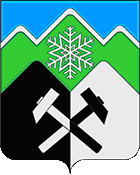 КЕМЕРОВСКАЯ  ОБЛАСТЬ – КУЗБАССТАШТАГОЛЬСКИЙ МУНИЦИПАЛЬНЫЙ  РАЙОНКЫЗЫЛ-ШОРСКОЕ СЕЛЬСКОЕ ПОСЕЛЕНИЕАДМИНИСТРАЦИЯ  КЫЗЫЛ-ШОРСКОГОСЕЛЬСКОГО ПОСЕЛЕНИЯПОСТАНОВЛЕНИЕ «02» декабря 2021 года                                                                  № 30-п                                                    Об утверждении Порядка исполнения бюджета Кызыл-Шорского сельского поселения по расходам, источникам финансирования дефицита бюджета Кызыл-Шорского сельского поселения, принятия бюджетных обязательств и санкционирования оплаты денежных обязательств получателей средств бюджета Кызыл-Шорского сельского поселения и администраторов источников финансирования дефицита бюджета Кызыл-Шорского сельского поселенияВ соответствии со статьей 219, 219.2 Бюджетного кодекса Российской Федерации администрация Кызыл-Шорского сельского поселения постановляет:1. Утвердить Порядок исполнения бюджета Кызыл-Шорского сельского поселения по расходам, источникам финансирования дефицита бюджета Кызыл-Шорского сельского поселения, принятия бюджетных обязательств и санкционирования оплаты денежных обязательств получателей средств бюджета Кызыл-Шорского сельского поселения и администраторов источников финансирования дефицита бюджета Кызыл-Шорского сельского поселения согласно приложению, к настоящему постановлению.2. Признать утратившими силу:     постановление администрации Кызыл-Шорского сельского поселения от 03.06.2019 № 5-п  «Об утверждении Порядка исполнения бюджета Кызыл-Шорского сельского поселения по расходам, источникам финансирования дефицита бюджета, санкционирования оплаты денежных обязательств получателей средств бюджета поселения и администраторов источников финансирования дефицита бюджета».     постановление администрации Кызыл-Шорского сельского поселения от 09.08.2019 № 7-п  «О внесении изменений в постановление администрации Кызыл-Шорского сельского поселения  03.06.2019 № 5-п «Об утверждении Порядка исполнения бюджета Кызыл-Шорского сельского поселения по расходам, источникам финансирования дефицита бюджета, санкционирования оплаты денежных обязательств получателей средств бюджета и администраторов источников финансирования дефицита бюджета»     постановление администрации Кызыл-Шорского сельского поселения от 18.10.2019 № 10-п «О внесении изменений в постановление администрации Кызыл-Шорского сельского поселения  03.06.2019 № 5-п «Об утверждении Порядка исполнения бюджета Кызыл-Шорского сельского поселения по расходам, источникам финансирования дефицита бюджета, санкционирования оплаты денежных обязательств получателей средств бюджета и администраторов источников финансирования дефицита бюджета»3. Контроль за выполнением настоящего постановления оставляю за собой.        4. Настоящее постановление  подлежит обнародованию на информационном стенде в здании Администрации  муниципального образования «Кызыл-Шорского сельского поселения»  и размещению на официальном сайте Администрации Таштагольского муниципального района в разделе муниципальное образование «Кызыл-Шорское сельское поселение».       5. Настоящее постановление вступает в силу с 01.01.2022.Глава Кызыл-Шорского                                                     А.Г. Карпов          сельского поселения                                                                                                                                            Приложение№1	        к постановлению администрацииКызыл-Шорского сельского поселения от   02.12.2021  № 30-пПорядок исполнения бюджета Кызыл-Шорского сельского поселения по расходам, источникам финансирования дефицита бюджета Кызыл-Шорского сельского поселения, принятия бюджетных обязательств и санкционирования оплаты денежных обязательств получателей средств бюджета Кызыл-Шорского сельского поселения и администраторов источников финансирования дефицита бюджета Кызыл-Шорского сельского поселенияОбщие положения1.1. Настоящий Порядок регулирует исполнение бюджета Кызыл-Шорского сельского поселения по расходам и источникам финансирования дефицита бюджета Кызыл-Шорского сельского поселения (далее по тексту – местный бюджет) и определяет требования к:принятию и учету бюджетных обязательств;подтверждению денежных обязательств;порядок санкционирования оплаты денежных обязательств;порядок подтверждения денежных обязательств.1.2. Для целей настоящего Порядка используются следующие понятия:получатели средств местного бюджета - главные распорядители (распорядители) бюджетных средств, получатели бюджетных средств 
(далее - получатели средств местного бюджета);бюджетные обязательства – расходные обязательства подлежащие исполнению в соответствующим финансовом году;денежные обязательства - обязанность получателя средств местного бюджета уплатить за счет средств местного бюджета определенные денежные средства в соответствии с выполненными условиями гражданско-правовой сделки, заключенной в рамках его бюджетных полномочий, или в соответствии с положениями закона, иного правового акта, условиями договора или соглашения.1.3. Учет операций по исполнению бюджета, осуществляемых получателями средств местного бюджета (администраторами источников финансирования дефицита местного бюджета) в рамках их бюджетных полномочий, производится на лицевых счетах, открываемых в Управлении, путем представления Расходных расписаний (код формы по КФД 0531722) для доведения бюджетных ассигнований, лимитов бюджетных обязательств. 2. Принятие и учет бюджетных и денежных обязательств2.1. Получатель средств местного бюджета принимает бюджетные обязательства путем заключения муниципальных контрактов, иных договоров с физическими и юридическими лицами, индивидуальными предпринимателями или в соответствии с законом, иным правовым актом, соглашением.В случае заключения соглашений о предоставлении субсидий на возмещение части процентной ставки по долгосрочным, среднесрочным, краткосрочным кредитам с физическими лицами, получатель средств местного бюджета принимает бюджетные обязательства на основании реестра соглашений.2.2. Получатель средств местного бюджета принимает новые бюджетные обязательства в объеме, не превышающем разницы между доведенными до него в текущем финансовом году соответствующими лимитами бюджетных обязательств по кодам бюджетной классификации расходов местного бюджета и принятыми, но неисполненными бюджетными обязательствами.2.3. Получатель средств местного бюджета принимает бюджетные обязательства по публичным нормативным обязательствам на социальное обеспечение населения в пределах, доведенных до него в текущем финансовом году по кодам бюджетной классификации расходов местного бюджета бюджетных ассигнований и с учетом принятых, но неисполненных бюджетных обязательств.2.4. Администратор источников финансирования дефицита местного бюджета принимает бюджетные обязательства:по погашению привлеченных кредитов путем заключения муниципальных контрактов, иных договоров (соглашений) с кредитными организациями, с органами государственной власти Кемеровской области - Кузбасса;по предоставлению кредитов бюджетам муниципальных образований, юридическим лицам на основании договоров (соглашений);по исполнению муниципальных гарантий на основании договоров о предоставлении муниципальных гарантий.Принятие бюджетных обязательств администратором источников финансирования дефицита местного бюджета производится в пределах, доведенных до него в текущем финансовом году по кодам бюджетной классификации источников финансирования дефицита местного бюджета ассигнований и с учетом принятых, но неисполненных бюджетных обязательств.2.5. Главный распорядитель средств местного бюджета осуществляет предварительный контроль по заключаемым муниципальным контрактам (договорам) подведомственными получателями средств местного бюджета,  путем согласования предмета муниципального контракта (договора), цены муниципального контракта (договора), целесообразности и не превышения цены муниципального контракта (договора) сумме утвержденных лимитов бюджетных обязательств на текущий финансовый год с учетом принятых и неисполненных бюджетных обязательств.2.6. Заключение муниципальных контрактов (договоров) на поставку товаров, (работ, услуг) и подписание документов, подтверждающих возникновение у получателя средств местного бюджета денежных обязательств по оплате за поставленные товары (товарная накладная, акт приема-передачи), выполненные работы (оказанные услуги) (акт выполненных работ (услуг), а также, иных необходимых для осуществления текущего контроля, установленных нормативными правовыми актами Российской Федерации документов, подтверждающих возникновение денежных обязательств у получателя средств, осуществляется не позднее 25 декабря текущего финансового года.2.7. В муниципальном контракте (договоре) на поставку товаров, выполнение работ, услуг, ином правовом акте, соглашении получатель средств местного бюджета вправе предусматривать авансовые платежи:а) 	в размере до 100 процентов суммы муниципального контракта (договора), иного правового акта, соглашения, счета-фактуры, но не более лимитов бюджетных обязательств, доведенных по соответствующему коду бюджетной классификации Российской Федерации на соответствующие цели, по муниципальным контрактам (договорам), иным правовым актам, соглашениям:заключенного с организацией, которая в соответствии с пунктом 2 части 1 статьи 93 Федерального закона от 5 апреля 2013 г. № 44-ФЗ «О контрактной системе в сфере закупок, товаров, работ, услуг для обеспечения государственных и муниципальных нужд» определена постановлением или распоряжением Правительства Российской Федерации единственным исполнителем осуществляемых органами исполнительной власти субъектов Российской Федерации закупок товаров, работ, услуг;об оказании услуг связи, Интернет, за исключением услуг междугородной и международной связи;о приобретении авиа - и железнодорожных билетов, билетов для проезда городским, междугородним и пригородным транспортом;о найме жилых помещений при служебных командировках;об имущественном и личном страховании, страховании автогражданской ответственности;на обучение, подготовку и переподготовку специалистов;об оказании услуг организациями федеральной почтовой связи;об оказании услуг распространения периодических печатных изданий по подписке;на изготовление и поставку бланков строгой отчетности свидетельств о государственной регистрации актов гражданского состояния;на приобретение путевок;на приобретение жилых, нежилых помещений в соответствии с законодательством Российской Федерации и Кемеровской области - Кузбасса, при наличии выписки из Единого государственного реестра недвижимости, удостоверяющей государственную регистрацию возникновения или перехода прав на недвижимое имущество;на оплату коммунальных услуг, газоснабжения, электроснабжения, водоснабжения и водоотведения в отношении объектов муниципальной собственности; на поставку нефтепродуктов;о направлении больных на обследование и лечение; на обеспечение лекарственными средствами и изделиями медицинского назначения граждан, имеющих право на получение государственной социальной помощи;на поставку товаров (работ, услуг) при подготовке и проведении общественно значимых социальных, культурных, а также спортивных мероприятий;приобретение культурных ценностей;на организацию выставок, ярмарок и других выставочно-ярмарочных мероприятий;об участии в научных, методических, научно-практических и иных конференциях;о проведении государственной экспертизы проектной документации и результатов инженерных изысканий;о проведении проверки достоверности определения сметной стоимости строительства, реконструкции, капитального ремонта объектов капитального строительства;по договорам о подключении (технологическом присоединении) к централизованной системе холодного водоснабжения, по договорам о подключении (технологическом присоединении) к централизованной системе водоотведения, по договорам об осуществлении технологического присоединения к электрическим сетям, по договорам о подключении (технологическом присоединении) к системам теплоснабжения;по договорам участия в долевом строительстве, связанным с привлечением денежных средств граждан и юридических лиц для долевого строительства многоквартирных домов и (или) иных объектов недвижимости в соответствии с федеральным законом «Об участии в долевом строительстве многоквартирных домов и иных объектов недвижимости и о внесении изменений в некоторые законодательные акты Российской Федерации»;по соглашению об изъятии недвижимости (земельных участков) для муниципальных нужд;об оказании депозитарных услуг по государственным облигациям Кемеровской области - Кузбасса;об оказании услуг по поддержанию государственных облигаций Кемеровской области - Кузбасса в соответствующем разделе списка ценных бумаг, допущенных к торгам Биржи;об оказании услуг по листингу государственных облигаций Кемеровской области - Кузбасса.б) 	в размере до 30 процентов от суммы муниципального контракта (договора), но не более лимитов бюджетных обязательств, доведенных по соответствующему коду бюджетной классификации Российской Федерации на соответствующие цели, - по остальным договорам (контрактам), если иное не предусмотрено законодательством Российской Федерации.в) при включении в муниципальный контракт (договор) условия о последующих после выплаты аванса платежах в размере, не превышающем разницу между стоимостью фактически поставленных товаров, выполненных работ, оказанных услуг, подтвержденных в соответствии с установленным администрацией Кызыл-Шорского сельского поселения порядком санкционирования оплаты денежных обязательств получателей средств местного бюджета, и общей суммой ранее выплаченного авансового платежа (в случае, если муниципальный контракт (договор) не содержит этапы его исполнения либо выполнение указанных этапов осуществляется последовательно) или суммой, рассчитанной как произведение размера предусмотренного муниципальным контрактом (договором) авансового платежа в процентном выражении и стоимости фактически поставленных товаров, выполненных работ, оказанных услуг (в случае, если договор (муниципальный контракт) содержит этапы его исполнения, сроки выполнения которых полностью или частично совпадают) в размере, не превышающем 30 процентов суммы муниципального контракта (договора) о поставке товаров, выполнении работ, об оказании услуг, в том числе муниципального контракта (договора) о выполнении работ по строительству, реконструкции и капитальному ремонту объектов капитального строительства муниципальной собственности Кызыл-Шорского сельского поселения.2.8. Если муниципальный контракт (договор) заключен на срок более одного года, то указанный размер авансирования устанавливается от стоимости услуг, работ (этапов работ), предусмотренных в муниципальном контракте (договоре) на текущий финансовый год.Муниципальный контракт (договор) на оказание услуг связи должен содержать сведения о тарифе на услуги связи, количестве номеров и типе используемых абонентских устройств, количестве радиотрансляционных точек, адресах установки.2.9. Получатель средств местного бюджета (администратор источников финансирования дефицита местного бюджета) в случае неисполнения или ненадлежащего исполнения поставщиком обязательств по муниципальному контракту (договору) обязан:выполнить досудебный порядок урегулирования спора, если такой порядок предусмотрен федеральным законом или муниципальным контрактом (договором);направить поставщику (подрядчику, исполнителю) требование об уплате неустоек (штрафов, пеней), размер которых должен быть определен в муниципальном контракте (договоре); направить информацию о поставщике (подрядчике, исполнителе), с которым заказчиком был расторгнут контракт в одностороннем порядке, для включения в реестр недобросовестных поставщиков (подрядчиков, исполнителей) в целях его недопущения к участию в торгах на поставку продукции для муниципальных нужд.Расторжение контракта допускается по соглашению сторон, по решению суда, в случае одностороннего отказа стороны контракта от исполнения контракта в соответствии с гражданским законодательством.В случае одностороннего отказа от исполнения контракта со стороны заказчика, контракт считается расторгнутым через десять дней с даты уведомления об этом поставщика (подрядчика, исполнителя).Заказчик, установивший в ходе исполнения контракта факт представления недостоверных сведений поставщиком (подрядчиком, исполнителем), позволившим ему стать победителем определения поставщика (подрядчика, исполнителя), обязан в одностороннем порядке отказаться от исполнения контракта.Заказчик вправе принять решение об одностороннем отказе от исполнения контракта по основаниям, предусмотренным Гражданским кодексом Российской Федерации для одностороннего отказа от исполнения отдельных видов обязательств, при условии, если это было предусмотрено контрактом.2.10. Порядок выдачи наличных денег из кассы учреждения под отчет и (или) перечисление в безналичной форме на пластиковые карты определяется действующими нормативными документами и учетной политикой получателей средств местного бюджета. Получатель средств местного бюджета обязан принять меры по минимизации расчетов наличными денежными средствами.Предельный размер расчетов наличными деньгами устанавливается в соответствии с нормативными правовыми актами Центрального банка Российской Федерации.Ответственность за нецелевое расходование средств местного бюджета при совершении расчетов наличными деньгами несет получатель средств местного бюджета в соответствии с действующим законодательством.2.11. Получатели бюджетных средств обязаны начислять и перечислять соответствующие налоги и сборы, предусмотренные налоговым законодательством Российской Федерации. Ответственность за полноту и своевременность перечисления вышеназванных платежей несут сами получатели бюджетных средств.2.12. До 1 февраля текущего финансового года получатель средств местного бюджета представляет в Управление справку в произвольной форме о сроках выплаты заработной платы, согласованную главным распорядителем средств местного бюджета. Распоряжения на выплату заработной платы предоставляются в Управление с учетом сроков, указанных в представленной справке.2.13. При оплате расходов по служебным командировкам получатель средств местного бюджета в Распоряжениях в назначении платежа указывает правовой акт, на основании которого осуществляются данные выплаты, его номер и дату.2.14. При направлении муниципального служащего Кызыл-Шорского сельского поселения в служебную командировку на территорию иностранного государства, дополнительно в назначении платежа Распоряжения указывается распоряжение Главы Кызыл-Шорского сельского поселения или по его поручению заместителя Главы Кызыл-Шорского сельского поселения, либо решение Председателя Совета народных депутатов Кызыл-Шорского сельского поселения.2.15. Погашение кредиторской задолженности за приобретенные товары, выполненные работы, оказанные услуги за период, предшествующий текущему финансовому году, производится в пределах утвержденных бюджетных ассигнований (лимитов бюджетных обязательств) текущего финансового года, при условии указания в Распоряжениях «погашение кредиторской задолженности за...» с указанием периода, номера, даты документа-основания.3. Подтверждение денежных обязательств3.1. Получатель средств местного бюджета (администратор источников финансирования местного бюджета) подтверждает обязанность оплатить за счет средств местного бюджета денежные обязательства в соответствии с Распоряжением, необходимым для санкционирования их оплаты.Оплата денежных обязательств (за исключением денежных обязательств по публичным нормативным обязательствам) осуществляется в пределах доведенных до получателя средств местного бюджета лимитов бюджетных обязательств.Оплата денежных обязательств по публичным нормативным обязательствам осуществляется в пределах доведенных до получателя средств местного бюджета бюджетных ассигнований.Оплата денежных обязательств по источникам финансирования дефицита местного бюджета осуществляется в пределах доведенных до администратора источников финансирования местного бюджета бюджетных ассигнований.3.2. Документами, подтверждающими возникновение денежного обязательства являются документы, предусмотренные графой 3 
Приложения № 3 к Порядку учета бюджетных и денежных обязательств получателей средств бюджета Кызыл-Шорского сельского поселения органом, осуществляющим отдельные функции по исполнению бюджета Кызыл-Шорского сельского поселения, утвержденному постановлением администрации Кызыл-Шорского сельского поселения от 02.12.2021 №   29-п (далее – Перечень документов, Порядок учета обязательств).3.3. Сметная стоимость проектов на капитальный ремонт и строительство зданий и сооружений до их утверждения подлежит согласованию с уполномоченной организацией государственной вневедомственной экспертизы Кемеровской области – Кузбасса либо с иной организацией, уполномоченной на проведение ведомственной экспертизы в соответствии с нормативными правовыми актами Российской Федерации и Кемеровской области - Кузбасса.3.4. В случаях, когда в соответствии с законодательством Российской Федерации государственная экспертиза проектной документации не проводится, смета на проведение капитального ремонта (сводный сметный расчет стоимости работ) должны содержать заверенную подписью руководителя или уполномоченного лица и скрепленную оттиском печати главного распорядителя (распорядителя) средств отметку следующего содержания:«Проверено, не требует государственной экспертизы, подлежит финансированию в сумме	рублей».3.5. Получатель средств местного бюджета (администратор источников финансирования дефицита местного бюджета)  представляет в Управление документ, подтверждающий возникновение денежного обязательства, в форме электронной копии бумажного документа, созданной посредством его сканирования, или копии электронного документа, подтвержденных усиленной квалифицированной электронной подписью уполномоченного лица получателя средств местного бюджета (администратора источников финансирования дефицита местного бюджета) (далее - электронная копия документа).При отсутствии у получателя средств местного бюджета (администратора источников финансирования дефицита местного бюджета) технической возможности представления электронной копии документа, указанный документ представляется на бумажном носителе или иным способом предоставления сканированной копии подтверждающего документа на электронную почту Управления. 4. Санкционирование оплаты денежных обязательств4.1. Для оплаты денежных обязательств получатель средств местного бюджета (администратор источников финансирования дефицита местного бюджета) представляет в Управление по месту обслуживания лицевого счета получателя бюджетных средств (администратора источников финансирования дефицита местного бюджета), лицевого счета для учета операций по переданным полномочиям получателя бюджетных средств (далее - соответствующий лицевой счет) распоряжение о совершении казначейского платежа  в соответствии с порядком казначейского обслуживания, утвержденным приказом Федерального казначейства от 
14.05.2020 № 21н (далее - Распоряжение).4.2. Управление проверяет Распоряжение на наличие в нем реквизитов и показателей, предусмотренных пунктом 4.3 настоящего Порядка (с учетом положений пункта 4.4, 4.5 настоящего Порядка), на соответствие требованиям, установленным пунктами 4.6, 4.7, 4.9, 4.10 настоящего Порядка, а также наличие документов, предусмотренных пунктами 4.7, 4.8 настоящего Порядка:не позднее рабочего дня, следующего за днем представления получателем средств местного бюджета (администратора источников финансирования дефицита местного бюджета) Распоряжения в Управление;не позднее четвертого рабочего дня, следующего за днем представления получателем средств местного бюджета Распоряжения в Управление в случаях, установленных абзацем вторым подпункта 17 пункта 4.6 настоящего Порядка.4.3. Распоряжение проверяется на наличие в нем следующих реквизитов и показателей: 1) подписей, соответствующих имеющимся образцам, представленным получателем средств местного бюджета (администратором источников финансирования дефицита местного бюджета) для открытия соответствующего лицевого счета в соответствии с порядком открытия и ведения лицевых счетов территориальными органами Федерального казначейства, утвержденным приказом Федерального казначейства от 17.10.2016 № 21н;2) уникального кода получателя средств местного бюджета по реестру участников бюджетного процесса, а также юридических лиц, не являющихся участниками бюджетного процесса (далее - код участника бюджетного процесса по Сводному реестру), и номера соответствующего лицевого счета;3) кодов классификации расходов местного бюджета (классификации источников финансирования дефицита местного бюджета), по которым необходимо произвести перечисление, а также текстового назначения платежа;4) суммы перечисления и кода валюты в соответствии с Общероссийским классификатором валют, в которой он должен быть произведен;5) суммы перечисления в валюте Российской Федерации, в рублевом эквиваленте, исчисленном на дату оформления Распоряжения;6) вида средств;7) наименования, банковских реквизитов, идентификационного номера налогоплательщика (ИНН) и кода причины постановки на учет (КПП) (при наличии) получателя денежных средств в Распоряжении;8) номера учтенного в Управлении бюджетного обязательства и номера денежного обязательства получателя средств местного бюджета (при наличии);9) номера и серии чека;10) срока действия чека;11) фамилии, имени и отчества получателя средств по чеку;12) данных документов, удостоверяющих личность получателя средств по чеку;13) данных для осуществления налоговых и иных обязательных платежей в бюджеты бюджетной системы Российской Федерации, предусмотренных Правилами указания информации в реквизитах распоряжений о переводе денежных средств в уплату платежей в бюджетную систему Российской Федерации;	14) реквизитов (номер, дата) документов (договора (муниципального контракта, соглашения) (при наличии), предусмотренных графой 2 Перечня документов, на основании которых возникают бюджетные обязательства получателей средств местного бюджета, и документов, предусмотренных графой 3 Перечня документов, подтверждающих возникновение денежных обязательств получателей средств местного бюджета, предоставляемых получателями средств местного бюджета при постановке на учет бюджетных и денежных обязательств в соответствии с Порядком учета обязательств;15) реквизитов (тип, номер, дата) документа, подтверждающего возникновение денежного обязательства при поставке товаров (товарная накладная и (или) акт приемки-передачи, и (или) счет-фактура, и (или) универсальный передаточный акт (документ), при выполнении работ по строительству (реконструкции, в том числе с элементами реставрации, техническому перевооружению) объектов капитального строительства муниципальной собственности, капитальному ремонту муниципального имущества (счет-фактура и акт выполненных работ, счет и акт выполненных работ для не плательщиков НДС), при выполнении работ, оказании услуг (акт выполненных работ (оказанных услуг) и (или) счет, и (или) счет-фактура, и (или) универсальный передаточный акт (документ), номер и дата исполнительного документа (исполнительный лист, судебный приказ), иных документов, подтверждающих возникновение соответствующих денежных обязательств (далее - документы, подтверждающие возникновение денежных обязательств), за исключением реквизитов документов, подтверждающих возникновение денежных обязательств в случае осуществления авансовых платежей в соответствии с условиями договора (муниципального контракта), внесения арендной платы по договору (муниципальному контракту), за исключением документов, указанных в пунктах 5, 8 и строках  6-9, 12-15, 19-20 пункта 11 графы 3 Перечня документов;16) идентификатора соглашения, муниципального контракта (договора) и кода источника поступлений целевых средств, при перечислении средств на счет Управления, открытый для учета денежных средств юридических лиц, не являющихся участниками бюджетного процесса в рамках казначейского сопровождения средств.4.4. Требования подпункта 14 пункта 4.3 настоящего Порядка не применяются в отношении Распоряжения при оплате товаров, выполнении работ, оказании услуг в случаях, когда заключение договора (муниципального контракта) на поставку товаров, выполнение работ, оказание услуг для муниципальных нужд (далее - договор (муниципальный контракт) законодательством Российской Федерации не предусмотрено, а также в случаях получения наличных денег и оплаты по договору на оказание услуг, выполнение работ, заключенному получателем средств местного бюджета с физическим лицом, не являющимся индивидуальным предпринимателем.4.5. Получатель средств местного бюджета (администратор источников финансирования дефицита местного бюджета) для оплаты денежных обязательств не представляет в Управление документы, подтверждающие возникновение денежных обязательств, в случаях, связанных:с обеспечением выполнения функций казенных учреждений (за исключением денежных обязательств по поставкам товаров, выполнению работ, оказанию услуг);с социальными выплатами населению;с предоставлением бюджетных инвестиций юридическим лицам, не являющимся государственными (муниципальными) учреждениями;с предоставлением субсидий юридическим лицам, индивидуальным предпринимателям, физическим лицам - производителям товаров, работ, услуг;с предоставлением межбюджетных трансфертов;с предоставлением платежей, взносов, безвозмездных перечислений субъектам международного права;с погашением и обслуживанием муниципального долга Кызыл-Шорского сельского поселения;с предоставлением бюджетных кредитов бюджетам муниципальных образований;с исполнением муниципальных гарантий Кызыл-Шорского сельского поселения;с исполнением судебных актов по искам к Таштагольскому муниципальному району о возмещении вреда, причиненного незаконными действиями (бездействием) органов местного самоуправления или их должностных лиц, в том числе в результате издания органами местного самоуправления Кызыл-Шорского сельского поселения актов, не соответствующих закону или иному нормативному правовому акту, а также судебных актов по иным искам о взыскании денежных средств за счет средств казны Кызыл-Шорского сельского поселения (за исключением судебных актов о взыскании денежных средств в порядке субсидиарной ответственности главных распорядителей средств бюджета Кызыл-Шорского сельского поселения), судебных актов о присуждении компенсации за нарушение права на исполнение судебного акта в разумный срок за счет средств бюджета Кызыл-Шорского сельского поселения;с предоставлением субсидий бюджетным и автономным учреждениям;с получением наличных денег;с оплатой услуг по предоставлению выписок из государственных реестров;с оплатой по договору на оказание услуг, выполнение работ, заключенному получателем средств местного бюджета с физическим лицом, не являющимся индивидуальным предпринимателем; при осуществлении авансовых платежей в соответствии с условиями договора (муниципального контракта), соглашения;при оплате по договору аренды;при оплате договоров с кредитными организациями и подразделениями ФГУП «Почта России» на оказание услуг по зачислению средств на счета физических лиц.В одном Распоряжении может содержаться несколько сумм перечислений по разным кодам классификации расходов местного бюджета (классификации источников финансирования дефицита местного бюджета) в рамках одного денежного обязательства получателя средств местного бюджета (администратора источников финансирования дефицита местного бюджета).4.6. При санкционировании оплаты денежных обязательств по расходам (за исключением расходов по публичным нормативным обязательствам) осуществляется проверка Заявки по следующим направлениям:	1) соответствие указанных в Распоряжении кодов классификации расходов местного бюджета кодам бюджетной классификации Российской Федерации, действующим в текущем финансовом году на момент представления Распоряжения; 2) соответствие содержания операции, исходя из денежного обязательства, содержанию текста назначения платежа, указанному в Распоряжении;3) соответствие указанных в Распоряжении кодов видов расходов классификации расходов местного бюджета текстовому назначению платежа, исходя из содержания текста назначения платежа, в соответствии с порядком формирования и применения кодов бюджетной классификации Российской Федерации, их структуре и принципах назначения, утвержденным приказом Министерства финансов Российской Федерации от 06 июня 2019 г. № 85н;	4) непревышение сумм в Распоряжении остатков неисполненных бюджетных обязательств, лимитов бюджетных обязательств и предельных объемов финансирования, учтенных на соответствующем лицевом счете;5) соответствие наименования, ИНН, КПП (при наличии), банковских реквизитов получателя денежных средств, указанных в Распоряжении, наименованию, ИНН, КПП (при наличии), банковским реквизитам получателя денежных средств, указанным в бюджетном обязательстве;6) соответствие реквизитов Распоряжения требованиям бюджетного законодательства Российской Федерации о перечислении средств местного бюджета на соответствующие казначейские счета;7) идентичность кода участника бюджетного процесса по Сводному реестру по денежному обязательству и платежу; 8) идентичность кода (кодов) классификации расходов местного бюджета по денежному обязательству и платежу; 9) идентичность кода валюты, в которой принято денежное обязательство, и кода валюты, в которой должен быть осуществлен платеж по Распоряжению; 10) непревышение суммы Распоряжения над суммой неисполненного денежного обязательства, рассчитанной как разница суммы денежного обязательства (в случае исполнения денежного обязательства многократно - с учетом ранее произведенных перечислений по данному денежному обязательству и суммы ранее произведенного в рамках соответствующего бюджетного обязательства авансового платежа, по которому не подтверждена поставка товара (выполнение работ, оказание услуг);11) непревышение размера авансового платежа, указанного в Распоряжении, над суммой авансового платежа по бюджетному обязательству с учетом ранее осуществленных авансовых платежей;12) непревышение указанной в Распоряжении суммы авансового платежа с учетом сумм ранее произведенных авансовых платежей по соответствующему бюджетному обязательству над предельным размером авансового платежа, установленным настоящим Порядком;13) соответствие номера бюджетного обязательства, указанного в Распоряжении, представленном получателем средств местного бюджета, номеру бюджетного обязательства, учтенного в Управлении;14) соответствие предмета бюджетного обязательства и содержания текста назначения платежа;15) идентичность кода (кодов) классификации расходов местного бюджета по бюджетному обязательству и платежу;16) непревышение суммы перечислений над суммой неисполненного бюджетного обязательства;17) неопережение графика внесения арендной платы по бюджетному обязательству, в случае представления Распоряжения для оплаты денежных обязательств по договору аренды.В случаях и в порядке, установленных федеральными законами и (или) принятыми в соответствии с ними нормативными правовыми актами Правительства Российской Федерации, Министерства финансов Российской Федерации или Кемеровской области - Кузбасса, органами местного самоуправления Кызыл-Шорского сельского поселения осуществляется проверка информации, содержащейся в денежном обязательстве, на соответствие фактически поставленным товарам, выполненным работам, оказанным услугам.4.7. В случае если Распоряжение представляется для оплаты денежного обязательства, сформированного Управлением в соответствии с Порядком учета обязательств, получатель средств местного бюджета представляет в Управление вместе с Распоряжением указанный в нем документ, подтверждающий возникновение денежного обязательства, за исключением документов, указанных в графе 3 пунктов 9, 10 Перечня документов.При санкционировании оплаты денежных обязательств в случае, установленном настоящим пунктом, дополнительно к направлениям проверки, установленным пунктом 4.6 настоящего Порядка, осуществляется проверка равенства сумм Распоряжения сумме соответствующего денежного обязательства.4.8. Для подтверждения денежного обязательства, возникшего по бюджетному обязательству, обусловленному договором (муниципальным контрактом), предусматривающим обязанность получателя средств местного бюджета - муниципального заказчика по перечислению суммы неустойки (штрафа, пеней) за нарушение законодательства Российской Федерации о контрактной системе в сфере закупок товаров, работ, услуг для обеспечения государственных и муниципальных нужд в доход местного бюджета, получатель средств местного бюджета представляет в Управление не позднее представления Распоряжения на оплату денежного обязательства по договору (муниципальному контракту) Распоряжение на перечисление в доход местного бюджета суммы неустойки (штрафа, пеней) по данному договору (муниципальному контракту).4.9. При санкционировании оплаты денежных обязательств по расходам по публичным нормативным обязательствам осуществляется проверка Распоряжения по следующим направлениям:1) соответствие указанных в Распоряжении кодов классификации расходов местного бюджета кодам бюджетной классификации Российской Федерации, действующим в текущем финансовом году на момент представления Распоряжения;2) соответствие указанных в Распоряжении кодов видов расходов классификации расходов местного бюджета текстовому назначению платежа, исходя из содержания текста назначения платежа, в соответствии с порядком применения бюджетной классификации;3) непревышение сумм, указанных в Распоряжении, над остатками соответствующих бюджетных ассигнований, учтенных на лицевом счете получателя бюджетных средств.4.10. При санкционировании оплаты денежных обязательств по выплатам по источникам финансирования дефицита местного бюджета осуществляется проверка Распоряжения по следующим направлениям:1) соответствие указанных в Распоряжении кодов классификации источников финансирования дефицита местного бюджета кодам бюджетной классификации Российской Федерации, действующим в текущем финансовом году на момент представления Распоряжения;2) соответствие указанных в Распоряжении кодов аналитической группы вида источника финансирования дефицита местного бюджета текстовому назначению платежа, исходя из содержания текста назначения платежа, в соответствии с порядком применения бюджетной классификации;3) непревышение сумм, указанных в Распоряжении, остаткам соответствующих бюджетных ассигнований, учтенных на лицевом счете администратора источников внутреннего финансирования дефицита бюджета.4.11. В случае, если форма или информация, указанная в Распоряжении, не соответствуют требованиям, установленным пунктами 4.2, 4.3,  подпунктами
 1-17 пункта 4.6, пунктами 4.7, 4.9, 4.10, 4.13, 4.14, 4.15, 4.16 настоящего Порядка, или в случае установления нарушения получателем средств местного бюджета условий, установленных пунктом 4.8 настоящего Порядка, Управление возвращает получателю средств местного бюджета (администратору источников финансирования дефицита местного бюджета) не позднее сроков, установленных пунктом 4.2 экземпляры Распоряжения на бумажном носителе с указанием даты и причины отказа.В случае если Распоряжение представлялась в электронном виде, получателю средств местного бюджета (администратору источников финансирования местного бюджета) не позднее сроков, установленных пунктом 4.2 настоящего Порядка, направляется уведомление в электронной форме, содержащее информацию, позволяющую идентифицировать Распоряжение, не принятое к исполнению, а также содержащее дату и причину отказа, согласно правилам организации и функционирования системы казначейских платежей, утвержденным приказом Федерального казначейства от 13.05.2020 № 20н.4.12. При положительном результате проверки в соответствии с требованиями, установленными настоящим Положением, в Распоряжении, представленном на бумажном носителе, Управлением проставляется отметка, подтверждающая санкционирование оплаты денежных обязательств получателя средств местного бюджета (администратора источников финансирования дефицита местного бюджета) с указанием даты, подписи, расшифровки подписи, содержащей фамилию, инициалы ответственного исполнителя Управления, и Распоряжение принимается к исполнению.4.13. Ответственность за правильность оформления и достоверность представленных документов возлагается на получателей средств местного бюджета (администраторов источников финансирования дефицита местного бюджета).Санкционирование оплаты денежных обязательств при представлении счета-фактуры (счета) на бумажном носителе, осуществляется при наличии на ней разрешительной надписи «бухгалтерия к оплате» руководителя или лиц, его замещающих, его подписи.4.14. Для санкционирования оплаты денежных обязательств, связанных с приобретением нежилого, жилого помещения в соответствии с законодательством Российской Федерации и Кемеровской области - Кузбасса, в Управление представляется дополнительно выписка из Единого государственного реестра недвижимости, удостоверяющая государственную регистрацию возникновения или перехода прав на жилое (нежилое) помещение.4.15. При санкционировании оплаты денежных обязательств по договору, заключенному в соответствии с пунктом 2 части 1 статьи 93 Федерального закона от 5 апреля 2013 г. № 44-ФЗ «О контрактной системе в сфере закупок, товаров, работ, услуг для обеспечения государственных и муниципальных нужд», в Управление представляется дополнительно постановление или распоряжение, подтверждающее право предусматривать в договоре авансовые платежи в размере 100 процентов суммы договора.4.16. Санкционирование оплаты денежных обязательств по расходам получателей средств местного бюджета, в целях софинансирования которых предоставляются субсидии и иные межбюджетные трансферты из федерального бюджета, дополнительно осуществляется в соответствии с приказами Министерства финансов Российской Федерации от 12 декабря 2017 г. № 223н и от 27 декабря 2019 г. № 257н соответственно.5. Подтверждение исполнения денежных обязательств         5.1. Подтверждение исполнения денежных обязательств осуществляется на основании Распоряжения, приложенного к выписке из лицевого счета и служащего основанием для отражения операций на лицевых счетах.